Sitzungsprotokoll der AFaT-Sitzung vom 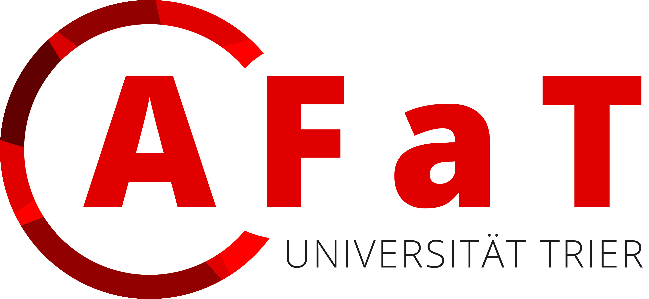 Das Autonome Fachschaften-Treffenan der Universität TrierDatum: 09.05.2022		Uhrzeit:	18.10 -	 19.21 Uhr	Ort:	StudihausAnwesend:				Protokoll:		Sarah Spang (FSR Erziehungswissenschaft)Sitzungsleitung: 	Simon Reindel (FSR Philosophie) TOP-Plan:I.   Begrüßung (18:05 Uhr) Der Sitzungsleiter Simon Reindel begrüßt die Anwesenden und eröffnet die Sitzung. Mit 16 von 24 Fachschaften ist der AFaT beschlussfähig.Das Protokoll vom 25.04.2022 wird mit Änderungen angenommen.II.  Anträge an die TagesordnungKeine außerplanmäßigen AnträgeTOP 1: Berichte aus den Fachschaften TOP 2: Berichte aus dem Arbeitskreis / des AstATOP 3: KernfachmasterGespräch für Kernfachmaster (Angebot Senat) ist kein gutes ZeichenWenn Scheitern der Gespräche/ Durchsetzung der KernfachmastersSchadensminimierung im VordergrundFeedback vergangener Senatssitzung wird besprochen Grundtenor in Senatssitzung wurde von studentischer Seite nicht neutral/negativ wahrgenommenWichtig: Gegenstimmen müssen vor höherer Ebene/Umsetzenden (DekanInnen, ProfessorInnen,…) kommenNächste Senatssitzung am 02.06.2022Es wird über einen Zusammenschluss der Fachschaftsräte und anderer Gremien gesprochen “Petition“ soll über den Uni-Verteiler gesendet werdenViele Studierende wissen nicht über die Thematik Bescheid Die Studierenden sind über die Thematik aufzuklärenTOP 4: AnträgeKeine außerplanmäßigen Anträge.TOP 5: SonstigesPsychologie-FSR möchte sich Kosten (300-400€) für Vortrag zum Thema Autismus bezuschussen lassen FSR schaut nochmal in Statuten der Bezuschussung durch AFaT und reicht Antrag einVerlängerte Abmeldezeiträume gelten noch bis 22.09.2022 Verlängerung durch Senat unklarMöglichkeit die Fachschaftsräte gerade für Neustudierende transparenter zu machen  Idee: Fachschaftsräte und andere Hochschulgruppen/Unisport etc. in das Uni-ABC auf der Hauptseite aufnehmenErstattung Gelder bezüglich der 9-Euro-Tickets (Beispiel Uni Göttingen) hinsichtlich des Semestertickets wird angesprochen Praktische Umsetzung gestaltet sich schwierig bei ca. 30000 Studierenden in Rheinland-PfalzEs wird sich nach Neuigkeiten zu Fachschaftsräumen erkundigt  KoMi-Büro ist in Kontakt mir Raumvergabe zwecks Raumbegehung und AFaT-SitzungsbesuchNächste Sitzung: 	 23.05.2022 18 Uhr im Studihaus (19:21 Uhr) Die Sitzung wird beendet, Einladung für die nächste Sitzung folgt.Für das Protokoll:_______________FachschaftMitgliedAltertumswissenschaftenFriederike Kühn, Raphael RufAnglistikYannick Van LanckerCoDiPhoSarah HeintzErziehungswissenschaftSarah Spang, Till Keyser, Andreas FrömsdorfGeo/Bio (FB III)Anne-Sophie WolgerGermanistikLeonard Vierbuchen, Philipp TernesInformatikRobert Roth, Jessica SchifferJapanologieJaqueline PauliJura/Klass. PhilologieAnastasia HarderKunstgeschichteLehramtJohn Durben, Lucas BestMathematikMarie DenisMedienwissenschaften/Pflegewissenschaften/PhilosophieSimon ReindelPoWi/Geschichte (FBIII)Christina SchererPsychologieAdrian Limmer, Jens Rüdiger, Jessica Romotzki, Max von ZedlitzRomanistik/Sinologie/Slavistik/SoWisoMatthias SpiesWirtschaftsinformatik/WiSoAlexander Sänger16/24 FachschaftenDie Sitzung ist beschlussfähig.16/24 FachschaftenDie Sitzung ist beschlussfähig.AStANils Claasen (HoPo), Christoph Fischer (AStA-Fin)SenatSarah RieferStuPa/GastHannah Köth, Florian TetlikFachschaftAktuellesAltertumswissenschaften19.05. Kneipentour (viele Anmeldungen)AnglistikStammtisch war gut besucht – alle zwei WochenCoDiPhoStammtisch war ok besucht; Karaoke wird geplant; nächster Stammtisch(grillen) wird geplantErziehungswissenschaftPlanung Grillabend, Studibrunch, Stammtisch (12.05), Lerncafé Nehmen an BuFaTa teilGeo/Bio (FB VI)Nochmal nachfragenGermanistikDiskussion KFM; Wahl wird geplantInformatikGrillnachmittag letzten Freitag; Planung Lan-Party 17.06. wird geplantJapanologieMaiwanderung kam sehr gut an; Spielabend und Grillen geplantJura/Klass. PhilologieSommerfest wird geplant, Wanderung kam gut anKunstgeschichte/LehramtNächste Woche Samstag Teacherparty; Sommer wird geplantMathematikVerkauf für Grillfest läuft; Planung Weinprobe und WorkshopsMedienwissenschaften/Pflegewissenschaften/PhilosophiePhilowochenende ist in der Planung; Grillabend wird geplant; Fach setzt sich wegen Kernfachmaster-Thema zusammenPoWi/Geschichte (FBIII)Kneipentour gut besucht; Planung Party, Fußballturnier, StadtralleyPsychologiePsychodinner kam gut an; Workshops zu neuem Statistikprogramm in PlanungRomanistik/Sinologie/Slavistik/SoWiso05.05. FSR-Sitzung; Diskussion KernfachmasterWirtschaftsinformatik/WiSoKonferenz in Göttingen; Workshopplanung Excel, 19.05. Veranstaltung ForumArbeitskreisBerichtKoMi/HoPoGesamtdesign AstA wird besprochenAbgrenzung AstA – Studiwerk – StuPa – SenatBussituation: Gespräch mit Herrn Wagner Anfrage/Kritiken wurde/n an die Stadtwerke weitergeleitetSachspenden für Ukraine werden organisiert mit Verein (Humanitäre Hilfe Trier e.V.)Abschaffung Anwesenheitspflicht wird von einigen Dozierenden nicht beachtet  Bei Seminaren gibt es keine Anwesenheitspflicht mehr/Keine Handhabe bei Durchsetzungsversuch Ausnahme: KolloquiumsseminareFinanzenErinnerung an Beantragung Grundbeträge, wenn Haushalt genehmigt wirdBenötigt Wahlprotokoll, Kassenbuch, Konstituierendensitzung und HaushaltsplanAntrag an Finanzreferat sendenUmsetzung Fachschaftsfinanzkonzept läuftAllgemeinCafé Kunterbunt hat Mi+Do 12-16 Uhr wieder geöffnetMensa Update seit heute in Betrieb